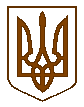 УКРАЇНАБілокриницька   сільська   радаРівненського   району    Рівненської    області(двадцять перша  чергова сесія сьомого скликання)РІШЕННЯвід  18  вересня  2017 року                                                                       проект  Про надання дозволу на розробленняпроекту землеустрою щодо відведення земельної ділянки у приватну власність громадянину Свіріпі Віталію Валерійовичу	Розглянувши заяву гр. Свіріпи В.В.  з метою надання у приватну власність земельної ділянки для ведення особистого селянського господарства та керуючись пунктом 34 частини першої статті 26 Закону України “ Про місцеве самоврядування в Україні ”, статей 12, 118, 121, Земельного кодексу України, сесія Білокриницької сільської радиВ И Р І Ш И Л А :Надати гр. Свіріпі Віталію Валерійовичу дозвіл на розроблення проекту землеустрою щодо відведення земельної ділянки у приватну власність  орієнтовною площею 0,16 га за рахунок земель запасу сільськогосподарського призначення в с. Біла Криниця на території Білокриницької сільської ради Рівненського району Рівненської області для ведення особистого селянського господарства.Гр. Свіріпі Віталію Валерійовичу у місячний термін звернутися до суб’єкта господарювання, що є виконавцем робіт із землеустрою, згідно із законом, для розроблення проекту землеустрою щодо відведення у приватну власність земельної ділянки.Після погодження проекту у порядку встановленому статтею 186 Земельного кодексу України проект землеустрою подати до сільської ради на розгляд і затвердження та передачі земельної ділянки у приватну власність.Контроль за виконанням даного рішення покласти на постійну комісію сільської ради з питань агропромислового комплексу, земельних ресурсів та соціального розвитку села.Сільський голова                                                                                  Т. ГончарукУКРАЇНАБілокриницька   сільська   радаРівненського   району    Рівненської    області(двадцять перша  чергова сесія сьомого скликання)РІШЕННЯвід  18  вересня  2017 року                                                                       проект  Про надання дозволу на розробленняпроекту землеустрою щодо відведення земельної ділянки у приватну власність громадянину Свіріпі Віталію Валерійовичу	Розглянувши заяву гр. Свіріпи В.В.  з метою надання у приватну власність земельної ділянки для ведення особистого селянського господарства та керуючись пунктом 34 частини першої статті 26 Закону України “ Про місцеве самоврядування в Україні ”, статей 12, 118, 121, Земельного кодексу України, сесія Білокриницької сільської радиВ И Р І Ш И Л А :Надати гр. Свіріпі Віталію Валерійовичу дозвіл на розроблення проекту землеустрою щодо відведення земельної ділянки у приватну власність  орієнтовною площею 0,16 га за рахунок земель запасу сільськогосподарського призначення в с. Біла Криниця на території Білокриницької сільської ради Рівненського району Рівненської області для ведення особистого селянського господарства.Гр. Свіріпі Віталію Валерійовичу у місячний термін звернутися до суб’єкта господарювання, що є виконавцем робіт із землеустрою, згідно із законом, для розроблення проекту землеустрою щодо відведення у приватну власність земельної ділянки.Після погодження проекту у порядку встановленому статтею 186 Земельного кодексу України проект землеустрою подати до сільської ради на розгляд і затвердження та передачі земельної ділянки у приватну власність.Контроль за виконанням даного рішення покласти на постійну комісію сільської ради з питань агропромислового комплексу, земельних ресурсів та соціального розвитку села.Сільський голова                                                                                  Т. Гончарук